COLEGIO NUESTRA SEÑORA DEL HUERTOCiclo Orientado en Ciencias NaturalesIntroducción a la Investigación en Ciencias NaturalesDivisión 5° “C”Profesora: Salinas, LauraTrabajo Práctico N° 1Tema: CONOCIMIENTO Y CIENCIAActividades Después de la lectura del material, realice una definición de conocimiento (la misma es de carácter personal)Mencione y explique: sujeto y objeto del conocimientoExplique el problema del conocimientoDefina y ejemplifique conocimiento explicito, implícito y tácito personal y colectivoDesarrolle conocimiento vulgar y científicoReflexione sobre la relación entre conocimiento vulgar y científicoDefina ciencia y explique su significadoSegún la historia como se clasificaron las cienciasRealice una línea del tiempo sobre el texto “La Ciencia y la Historia”Observaciones Trabajo individualFecha de entrega 26 de Marzola consigna 7 deben extraerla de foto que envíola consigna 9 de la foto del texto las otras consignas deben extraerlas del documento.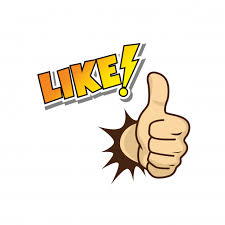 Quédate en casa, Así cuando nos encontremos estemos TODOS